CURICULAM VITAE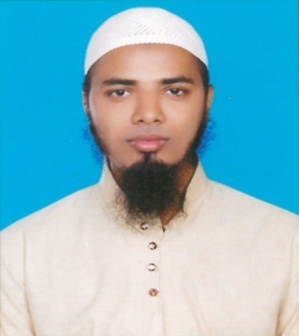 NAME                   :                   AZIZ AZIZ.273797@2freemail.com                                                      (Mechanical engineer)To obtain professional and technical excellence through challenging work by sincerity and hard work in professional organization.Completed 3 month training in Design, Erection and maintenance of Air-conditioning and Ventilation at Tecnolco Institute for HVAC/MEP, HyderabadSpecifically, I have done projects on design of Chiller systems and DX systems relative  villa, industrial & commercial buildings.       VIGNESHWAR AIR CONDITIONING PVT LTD. HYDERABAD, INDIA.HVAC MECHANICAL ENGINEERExp: 2 year Duties and ResponsibilitiesCheck and supervise layouts and installations of all HVAC equipments such as Chillers, AHUs, packaged and split AC’s, Exhaust fans, refrigerant piping, hangers and supports including all duct works to comply with the construction plan and design.Involved in pre-commissioning of all HVAC equipments including air and water balancing, refrigerant piping leak testing and ductwork leak testing to comply with the specification and design.Check and supervise layout of plumbing such as drainage, waste, vent and water supply.Record and collect all relevant data in pre-commissioning and other significant activities for compilation.Quality assurance and control of all HVAC job-related activities done and to be done on site. Manages directly and provide engineering and technical supports to all the Mechanical work groups at site. Handled responsibilities of developing duct design, pipe design, CHW pump head calculation, Fan Static Pressure calculation, equipment selection, reviewing supplier design, inspection and approval, cost estimation, bill of materials preparation (BOQ). Provide engineering consulting services in residential and commercial building design in accordance with ASHRAE standards and applicable building codes. Work also included installation of Firefighting systems, supervising the project and coordination with clients, architects, vendors and contractors.Ensure that all mechanical site activities are conducted under controlled conditions as per shop drawings, method statements, specification and work plan.To ensure safety standards and procedures are implemented and followed in accordance with contract requirements and Company guidelines.Technical expertise  : Auto Cad, MS office, Training in Design, Installation and Maintenance                             HVAC system from Tecnolco Institute of HVAC.Operating system      : Windows XP, Windows 7.Others                          :  C-Language, CATIA V5, ANSYS.Effective communication skill.Team player.Problem solver.Highly motivated to work as a team.Quick learnerCooling Load calculation followed by: Building survey following CARRIER and ASHRAE codes, calculations by manual method and latest HVAC software.Ducting     : calculations of blower CFM, Air distribution, duct design following SMACNA and DW 143 codes, selection of diffusers, grilles, slots, no. of G.I sheets, gauges of G.I  sheet, selection of AHU after static  pressure calculations, preparation of duct drawings.Split Air Conditioners   :  what is A/C, types of split, selection of split following catalogs, Installation techniques for split A/C, preparation of drawing with all standards, trouble shooting testing and commissioning and price estimation of complete project.Self-Contained Packaged Air Conditioners: Types packaged A/C, following Indian package A/C system (air cooled, water cooled), D-X and water cooled packaged with cooling towers, Self contained/Unitary/Roof top units, following selection of units with complete standards and preparations of drawings, Installation details, Pre-Commissioning and commissioning, preparation of B.O.Q, study on Gulf palaces, showrooms etc., utilizing packaged A/C with Schedule and details.Ventilation  :complete design which include selection of extract fans, roof ventilators, centrifugal blowers, Axial flow fans, Ducting line fans, Fresh AHU’S, Air cooling system etc., with preparation of riser diagrams, Installation and commissioning of ventilation systems.Chilled water systems (central plants) : Selections of fan coil Units, Air handling units , chillers, chilled water pumps with pump head calculations, chilled water piping design with complete valves and fittings, standard connections of FCU, AHU pump and chillers.Estimation: preparation of B.O.Q by referring consultant’s specifications.Plumbing: Cold and hot water services, sanitary and drainage with complete standards with drawings.Fire fighting: Understanding fire, triangles and classes of fire , human behavior , toxic gasses and effects on the body, fire fighting equipments, role of fire service ,fire fighting techniques and procedures, design fundamentals, fire extinguishers, dry riser system, wet riser system, hose reels ,hydrants, sprinkler.               AGE                                     :   24 YEARSDate of Birth                     :    05-09-1992Gender                               :    MALEMarital status                   :    SINGLENationality                        :    INDIANLanguages known            :    ENGLISH, URDU, HINDI, TELUGU, ARABICHOBBIES                             :     READING TECHNICAL BOOKS, CREATIVITY, COLLECTING                                                                                   KNOWLEDGE ABOUT NEW INVENTIONSI, hereby declare that the above particulars furnished by me are true to the best of my knowledge and belief.OBJECTIVEEDUCATIONAL QUALIFICATION QualificationUniversity/BoardPercentagePlace M.Tech in HVACJawaharlal Nehru Technological university75%HyderabadB.Tech inMechanical engineeringJawaharlal Nehru Technological university70%HyderabadIntermediateBoard of intermediate78%HyderabadSSCBoard of secondary education71%HyderabadADDITIONAL TRAINING DETAILSWork experience and job roleSOFTWARE KNOWLEDGESTRENGTHSSkills Achieved In TrainingPersonal detailsDeclaration